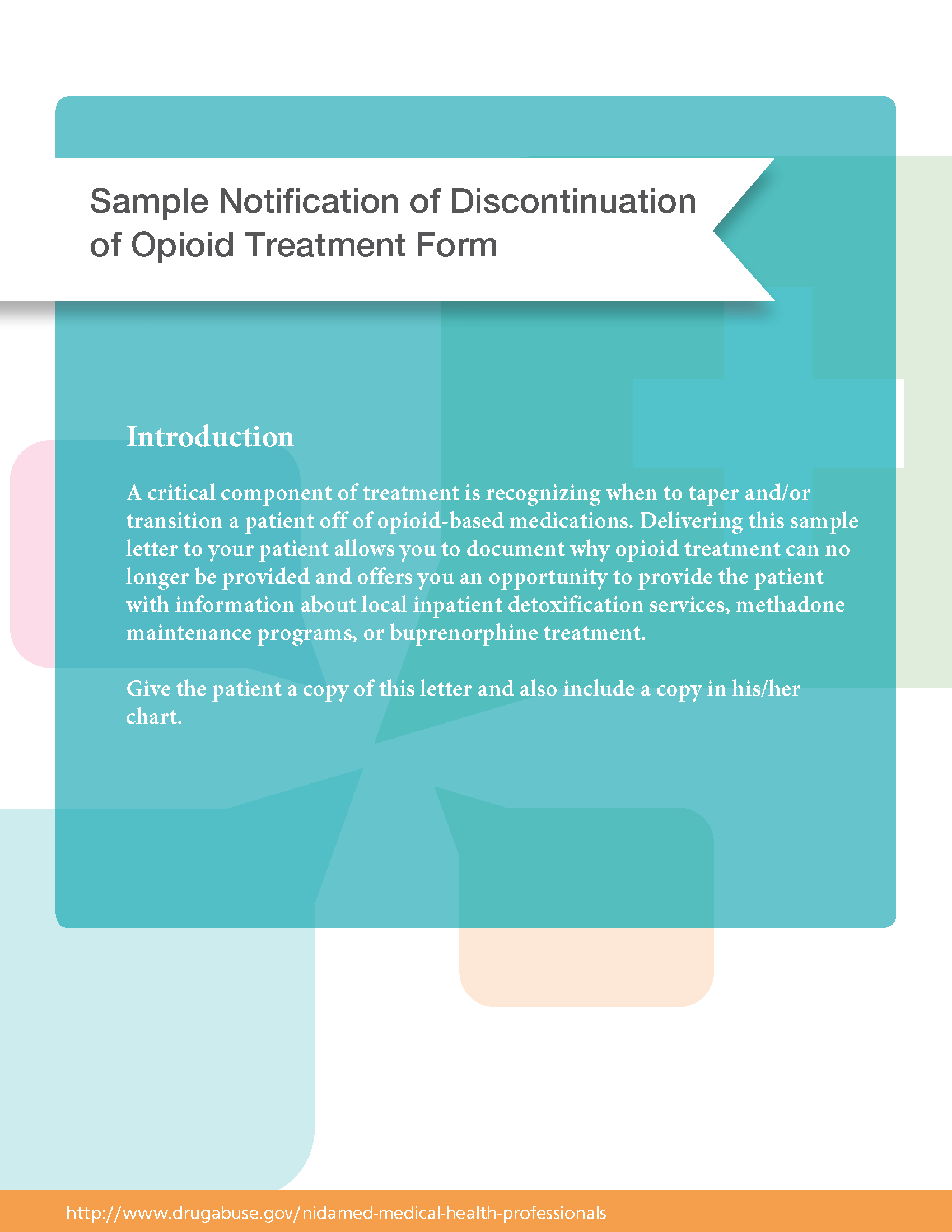 Sample Notification of Discontinuation of Opioid Treatment FormDear 				,				Date:			Although you are welcome to continue receiving medical treatment in this office, I regret that I will no longer be able to provide opioid treatment for you due to the following circumstances:1.												2.												3.												Because opioids cause physical dependence when taken regularly, you may experience withdrawal symptoms when you decrease or stop taking the medications.  If it is safe to do so, I will provide you with medications for a period of                         weeks to allow you to taper off of these medications.  I will also provide non-opioid medications to minimize withdrawal symptoms.  Please follow the directions provided to taper off the medications.To locate addiction treatment services in [Insert State], call [insert phone #].In [insert region of State], for inpatient detoxification services please call:For methadone maintenance or buprenorphine treatment, please call:Sincerely,[insert service organization and city][insert phone #][insert service organization and city][insert phone #][insert service organization and city][insert phone #][insert methadone maintenance or buprenorphine treatment facility and city][insert phone #][insert methadone maintenance or buprenorphine treatment facility and city][insert phone #][insert methadone maintenance or buprenorphine treatment facility and city][insert phone #]